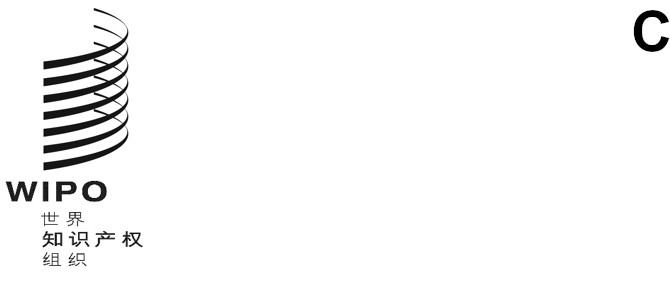 CDIP/30/1原文：英文日期：2023年4月25日发展与知识产权委员会（CDIP）第三十届会议
2023年4月24日至28日，日内瓦议　程经委员会通过会议开幕选举主席团成员通过议程见本文件。一般性发言监测、评估、讨论和报告所有发展议程建议的落实情况以及
审议总干事关于发展议程落实情况的报告总干事关于发展议程落实情况的报告见文件CDIP/30/2。“秘鲁及其他发展中国家的知识产权与美食旅游业：通过知识产权促进美食旅游业发展”项目完成报告见文件CDIP/30/5。“加大女性在创新创业方面的作用：鼓励发展中国家女性运用知识产权制度”项目完成报告见文件CDIP/30/6。“秘鲁及其他发展中国家的知识产权与美食旅游业：通过知识产权促进美食旅游业发展”项目审评报告见文件CDIP/30/10。“加大女性在创新创业方面的作用：鼓励发展中国家女性运用知识产权制度”项目审评报告见文件CDIP/30/11。关于产权组织对落实可持续发展目标及其相关具体目标所作贡献的报告见文件CDIP/30/14。5.(i)	产权组织合作促进发展领域的技术援助-	继续讨论产权组织合作促进发展领域的技术援助见文件CDIP/24/8。-	继续讨论未来的网络研讨会——关于未来网络研讨会的修订文件见文件CDIP/30/8。审议已通过的各项建议的落实工作计划a)	继续讨论已通过的独立审查建议——秘书处更新的提案和成员国的意见见文件CDIP/29/6。b)	对产权组织在合作促进发展领域开展的技术援助进行独立外部审查的职责范围见文件CDIP/30/3。c)	肯尼亚提交的关于制定战略和工具以解决非洲数字市场的在线版权盗版问题的项目提案见文件CDIP/30/4。d)	秘鲁及其他发展中国家的知识产权与美食旅游业：通过知识产权促进美食旅游业发展项目——第二阶段——秘鲁、喀麦隆、马来西亚和摩洛哥提交的项目提案见文件CDIP/30/7。e)	用文本和数据挖掘（TDM）支持非洲高校和其他研究型机构进行研究和创新试点项目——非洲集团提交的提案见文件CDIP/30/9。f)	关于为青年（K-12）赋能以便为更美好未来而创新的项目提案——美利坚合众国和大韩民国提交见文件CDIP/30/15。g)	关于推动智利、印度尼西亚、阿拉伯联合酋长国和乌拉圭的创意产业在数字时代运用知识产权的范围界定研究报告内容提要见文件CDIP/30/INF/2。知识产权与发展知识产权与青年：投资未来妇女与知识产权-	关于妇女与知识产权的报告：(i)	内部和外部活动、战略方向见文件CDIP/30/12。(ii)	数据汇编和分享见文件CDIP/30/13。未来工作主席总结会议闭幕[文件完]